Si votre programme de maîtrise ou de doctorat débute après le 30 avril 2016, veuillez cocher ici :  Les candidats peuvent utiliser autant de pages que nécessaire.  Mentionner le nombre de crédits alloués au projet de recherche       Mentionner le nombre total de crédits au programme de formation       Signature __________________________________________________________________		Date_________________Ce document, dûment complété, doit être joint en format PDF à votre demande électronique, à la section « Autres documents ».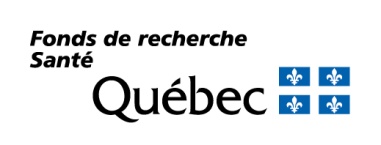 Formulaire de calcul du nombre de sessionsFormulaire de calcul du nombre de sessionsIdentification du type de demande de bourse de formation à laquelle vous appliquez :	Maîtrise	Doctorat	Maîtrise pour les détenteurs d’un diplôme professionnel	Doctorat pour les détenteurs d’un diplôme professionnelIdentification du type de demande de bourse de formation à laquelle vous appliquez :	Maîtrise	Doctorat	Maîtrise pour les détenteurs d’un diplôme professionnel	Doctorat pour les détenteurs d’un diplôme professionnelNo de dossier :	     Identification du type de demande de bourse de formation à laquelle vous appliquez :	Maîtrise	Doctorat	Maîtrise pour les détenteurs d’un diplôme professionnel	Doctorat pour les détenteurs d’un diplôme professionnelIdentification du type de demande de bourse de formation à laquelle vous appliquez :	Maîtrise	Doctorat	Maîtrise pour les détenteurs d’un diplôme professionnel	Doctorat pour les détenteurs d’un diplôme professionnelNom du candidat :Prénom du candidat :POUR UNE BOURSE DE MAÎTRISE, veuillez compléter le tableau ci-dessous à partir de la 1re inscription à un programme de maîtrise; pour être admissible, vous devez avoir un maximum de 3 sessions équivalentes temps plein au 30 avril 2016.POUR UNE BOURSE DE DOCTORAT, veuillez compléter le tableau ci-dessous à partir de la 1re inscription à un programme de doctorat; pour être admissible, vous devez avoir un maximum de 9 sessions équivalentes temps plein au 30 avril 2016.Étudiant à temps plein 
= 1 sessionÉtudiant à temps partiel oU
ÉTudiant libre
 = 0,5 sessionCongé de maladie
= 0 sessionCongé parental
= 0 sessionESPACE RÉSERVÉ AU FRQSANNÉE :      	Session hiver	Session été	Session automneANNÉE :      	Session hiver	Session été	Session automneANNÉE :      	Session hiver	Session été	Session automneANNÉE :      	Session hiver	Session été	Session automneANNÉE :      	Session hiver	Session été	Session automneTOTAL :